Phần đáp án câu trắc nghiệm: Tổng câu trắc nghiệm: 40.SỞ GD&ĐT ĐẮK LẮKTRƯỜNG THPT NGÔ GIA TỰ(Không kể thời gian phát đề)ĐÁP ÁN THI THỬ TỐT NGHIỆP 
NĂM HỌC 2021-2022MÔN GDCD – Khối lớp 12 Thời gian làm bài : 50 phút 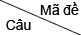 00100200300400500600700881[0.25] C[0.25] B[0.25] B[0.25] C[0.25] B[0.25] A[0.25] A[0.25] B82[0.25] A[0.25] C[0.25] B[0.25] B[0.25] D[0.25] D[0.25] D[0.25] C83[0.25] A[0.25] B[0.25] C[0.25] D[0.25] A[0.25] C[0.25] B[0.25] B84[0.25] C[0.25] D[0.25] A[0.25] A[0.25] C[0.25] C[0.25] C[0.25] B85[0.25] B[0.25] C[0.25] B[0.25] B[0.25] A[0.25] B[0.25] A[0.25] C86[0.25] D[0.25] A[0.25] B[0.25] A[0.25] C[0.25] B[0.25] C[0.25] A87[0.25] A[0.25] B[0.25] D[0.25] B[0.25] C[0.25] D[0.25] D[0.25] D88[0.25] C[0.25] B[0.25] C[0.25] D[0.25] B[0.25] C[0.25] B[0.25] B89[0.25] C[0.25] A[0.25] A[0.25] D[0.25] B[0.25] A[0.25] B[0.25] B90[0.25] A[0.25] D[0.25] C[0.25] B[0.25] C[0.25] A[0.25] A[0.25] A91[0.25] A[0.25] B[0.25] A[0.25] A[0.25] C[0.25] C[0.25] C[0.25] D92[0.25] B[0.25] D[0.25] A[0.25] A[0.25] D[0.25] C[0.25] A[0.25] C93[0.25] D[0.25] B[0.25] D[0.25] D[0.25] B[0.25] A[0.25] B[0.25] B94[0.25] D[0.25] A[0.25] C[0.25] D[0.25] C[0.25] D[0.25] C[0.25] A95[0.25] A[0.25] C[0.25] A[0.25] C[0.25] A[0.25] A[0.25] A[0.25] D96[0.25] B[0.25] C[0.25] A[0.25] C[0.25] D[0.25] A[0.25] A[0.25] A97[0.25] C[0.25] D[0.25] D[0.25] D[0.25] B[0.25] B[0.25] D[0.25] A98[0.25] C[0.25] B[0.25] C[0.25] B[0.25] D[0.25] C[0.25] B[0.25] D99[0.25] B[0.25] A[0.25] C[0.25] D[0.25] A[0.25] A[0.25] C[0.25] C100[0.25] D[0.25] D[0.25] A[0.25] C[0.25] A[0.25] B[0.25] B[0.25] C101[0.25] C[0.25] D[0.25] D[0.25] D[0.25] D[0.25] D[0.25] C[0.25] D102[0.25] C[0.25] A[0.25] C[0.25] A[0.25] B[0.25] C[0.25] C[0.25] B103[0.25] B[0.25] C[0.25] B[0.25] C[0.25] C[0.25] D[0.25] D[0.25] B104[0.25] D[0.25] B[0.25] C[0.25] C[0.25] D[0.25] A[0.25] B[0.25] A105[0.25] D[0.25] B[0.25] D[0.25] A[0.25] B[0.25] B[0.25] D[0.25] C106[0.25] A[0.25] A[0.25] D[0.25] D[0.25] C[0.25] C[0.25] D[0.25] B107[0.25] A[0.25] C[0.25] B[0.25] B[0.25] B[0.25] D[0.25] A[0.25] D108[0.25] D[0.25] A[0.25] C[0.25] B[0.25] D[0.25] C[0.25] A[0.25] D109[0.25] D[0.25] B[0.25] A[0.25] C[0.25] B[0.25] B[0.25] B[0.25] A110[0.25] C[0.25] C[0.25] D[0.25] A[0.25] A[0.25] A[0.25] D[0.25] B111[0.25] B[0.25] D[0.25] C[0.25] A[0.25] D[0.25] A[0.25] A[0.25] C112[0.25] A[0.25] C[0.25] B[0.25] B[0.25] B[0.25] B[0.25] B[0.25] A113[0.25] B[0.25] C[0.25] B[0.25] B[0.25] A[0.25] D[0.25] A[0.25] D114[0.25] D[0.25] D[0.25] A[0.25] D[0.25] A[0.25] D[0.25] B[0.25] A115[0.25] C[0.25] D[0.25] B[0.25] C[0.25] D[0.25] C[0.25] D[0.25] C116[0.25] A[0.25] C[0.25] A[0.25] B[0.25] D[0.25] D[0.25] C[0.25] D117[0.25] D[0.25] B[0.25] B[0.25] C[0.25] A[0.25] B[0.25] B[0.25] A118[0.25] B[0.25] A[0.25] D[0.25] A[0.25] C[0.25] D[0.25] D[0.25] D119[0.25] B[0.25] A[0.25] D[0.25] A[0.25] C[0.25] B[0.25] C[0.25] C120[0.25] A[0.25] D[0.25] C[0.25] C[0.25] A[0.25] B[0.25] D[0.25] C